OŚWIADCZENIE WNIOSKODAWCY DOTYCZĄCE PRIORYTETU 4/składa Pracodawca, który ubiega się o środki na kształcenie ustawiczne w ramach priorytetu 4/Oświadczam/y w imieniu swoim lub podmiotu, który reprezentuję/my, 
że pracownik:  …………………………..………*(Inicjały - pierwsza litera imienia oraz pierwsza litera nazwiska pracownika)wskazany do kształcenia ustawicznego w ramach priorytetu nr 4 spełnia warunki dostępu do priorytetu tj. na dzień złożenia wniosku  o dofinansowanie kosztów kształcenia ustawicznego pracowników                      i pracodawców ze środków KFS, ukończył  50 rok życia oraz **     został zatrudniony w aktualnym miejscu pracy w okresie ostatniego roku przed dniem      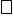           złożenia wniosku           lub    miał zmieniony zakres obowiązków w aktualnym miejscu pracy w okresie ostatniego roku                  przed dniem złożenia wniosku            lub     będzie miał zmieniony zakres obowiązków w perspektywie najbliższych 3 miesięcy od                 momentu złożenia wniosku       …………..                                                                              ………………………………………./data/	/pieczęć  i podpis Pracodawcy lub osoby uprawnionej  do reprezentowania Pracodawcy/   *  niniejsze oświadczenie należy wypełnić osobno dla każdej osoby planowanej do objęcia wsparciem  w ramach                 priorytetu 4**  właściwe zaznaczyć